The Dismas Fellowship Vision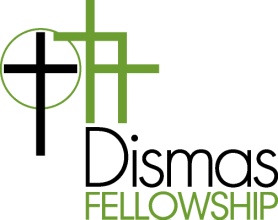 Role Description for Dinner Preparation Team